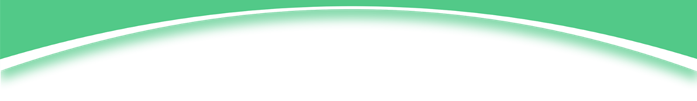 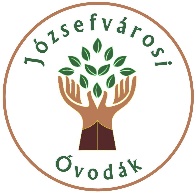 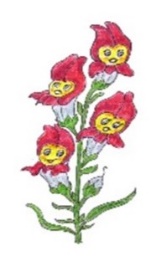 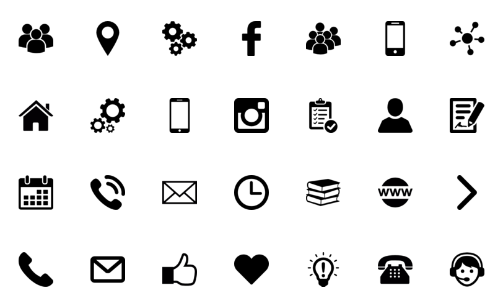 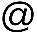 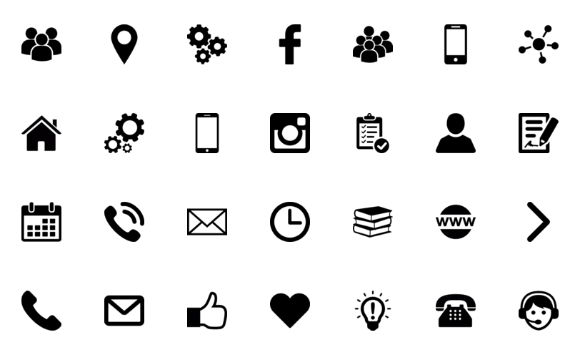 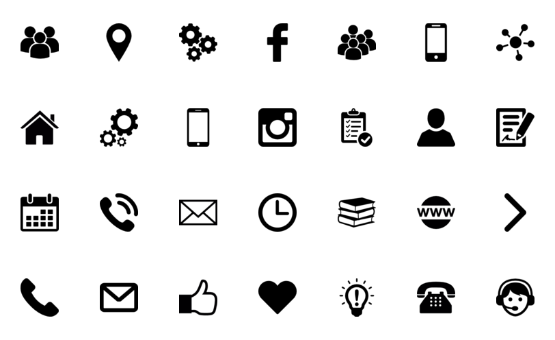  Józsefvárosi Óvodák TÁ-TI-KA TAGÓVODÁJAFELADATTERV2023-2024-es nevelési évre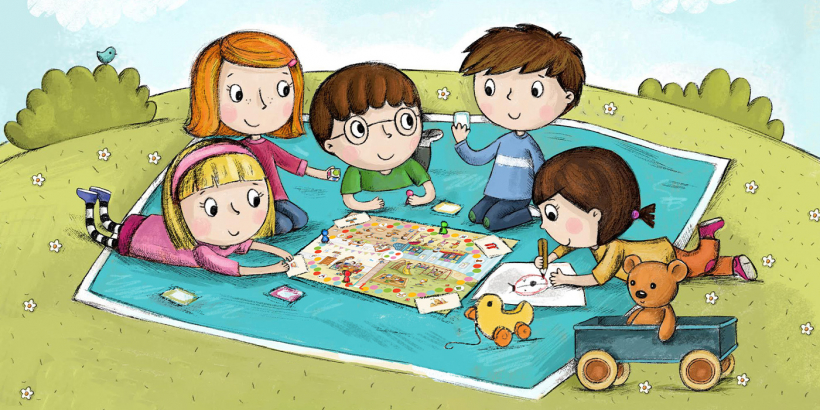 Készítette: Józsefvárosi Óvodák TÁ-TI-KA Tagóvodájának nevelőtestülete a tagóvoda-vezetővel együtt.Tartalom1. PEDAGÓGIAI FOLYAMATOK                                                                                3.o.1.1.    2023-2024-es nevelési év kiemelt feladatai                                                           3.o.1.2.    Pedagógiai folyamatok tervezése, megvalósítása, ellenőrzése, értékelése            6.o.1.2.1.Tagóvodai szervezeti célok meghatározása                                                            8.o.1.3. Tehetséggondozás                                                                                                     8.o.1.4. Mérés-értékelés                                                                                                       10.o.1.5.  Nevelési év rendje                                                                                                  10.o.1.6.   Ellenőrzések                                                                                                          11.o.                                                        1.6.1.Az ellenőrzés megtervezése                                                                                  11.o.1.6.2.Az ellenőrzés időkeretének megtervezése                                                            11.o.2. SZEMÉLYISÉG-ÉS KÖZÖSSÉGFEJLESZTÉS                                                     12.o.2.1.  Esemény naptár                                                                                                     12.o.3. EREDMÉNYEK                                                                                                       18.o.                                                            4. BELSŐ KAPCSOLATOK, EGYÜTTMŰKÖDÉS, KOMMUNIKÁCIÓ               19.o.5. AZ INTÉZMÉNY KÜLSŐ KAPCSOLATAI                                                          21.o.6. PEDAGÓGIAI MUNKA FELTÉTELEI                                                                  22.o.6.1. Gyermeklétszám                                                                                                     22.o.6.2.  Személyi feltételek                                                                                                23.o.6.3.  Munkarend                                                                                                            23.o.6.4.  Tárgyi feltételek                                                                                                    25.o.6.5.  Tervezett karbantartási, felújítási, beruházási feladatok                                       26.o.7. ÓNAP-BAN ÉS A PEDAGÓGIAI PROGRAMBAN MEGFOGALMAZOTT      26.o. CÉLOKNAK VALÓ MEGFELELÉSLegitimációs záradék                                                                                                    27.o.PEDAGÓGIAI FOLYAMATOK  2023-2024-es nevelési év kiemelt pedagógiai feladataiMOZGÁS Az óvodáskor a természetes mozgáskészségek (alapkészségek, fundamentális mozgások) tanulásának, formálódásának, fejlődésének időszaka, melyek, ha időben nem alakulnak ki, iskolás korban nehézséget okoznak a sport mozgások tanulásában. A mozgásügyesebb gyerekek fizikai teherbírása nagyobb, a mozgás és értelmi fejlődés kedvezően hat egymásra. A rendszeres kellő ideig tartó és megfelelő intenzitású testmozgás javítja a testtartáshoz szükséges izomegyensúly állapotát.A rendszeres egészségfejlesztő testmozgás, a gyermekek egyéni fejlettségéhez igazodó mozgásos játékok és feladatok a pszicho-motoros készségek és képességek kialakításának, formálásának és fejlesztésének eszközei.A mozgásos játékok, tevékenységek rendszeres alkalmazásával kedvezően hatunk a kondicionális képességek fejlődésére, amelyek befolyásolják a gyermeki szervezet teherbíró képességét, egészséges fejlődését. Fontos szerepük van a helyes testtartáshoz szükséges izomegyensúly alakulásában.A mozgás koordinálása, a gyermekek egyensúlyérzéke a folyamatos és szakaszos növekedés miatt gyakran felborul. Ennek helyreállítása csak intenzív és lendületes nagymozgással, edzéssel és ügyességet fejlesztő játékokkal lehetséges.A spontán, a szabad játék kereteiben végzett mozgásos tevékenységeket kiegészítjük az irányított mozgásos tevékenységekkel. A komplex testmozgások beépülnek az óvodai élet egyéb tevékenységeibe, miközben együtt hatnak a gyermek személyiségének – pozitív énkép, önkontroll, szabálykövető társas viselkedés, együttműködés, kommunikáció, problémamegoldó gondolkodás – fejlődésére.Rendszeresen, naponta biztosítunk lehetőséget a gyerekeknek a mindennapos örömteli mozgásos játékra, tevékenységekre az udvaron, a szabad levegőn az egyéni szükségleteiknek, képességeiknek megfelelően. Ehhez megteremtjük a mozgásra inspiráló, balesetmentes, biztonságos környezetet, illetve kényelmes, megfelelő öltözet biztosítását.Fontosnak tartjuk a gyermekek mozgáskultúrájának fejlesztését mozgásfejlesztő játékok széles körű alkalmazásával (futó, fogó játékok változatai, variációs lehetőségek kihasználásával).Elsődleges feladatunk a kondicionális, a koordinációs képességek, a keresztcsatornák fejlesztése, a prevenciós gyakorlatok beépítése a gyerekek mozgásába a játék, a játékosság elvének tiszteletben tartásával.Egyéni szükségletek és képességek figyelembe vétele: törekedni kell a gyerekeket legjobban fejlesztő, kooperatív mozgásos játékok széles körű alkalmazására.A spontán, a szabad játék keretében azokat a természetes mozgásokat végzik a gyerekek, melyek alkalmasak önálló felfedezéses tanulásra és ez kihat egész személyiségükre.A játszótéri eszközök biztos használata hatással van a szociális magabiztosság megszerzésére is.A mozgás alapja az egészségvédelem, a lelki harmónia és az értelmi képességek fejlődésének, ezért minél többször, amikor csak lehet, be kell építeni a gyermekek tevékenységébe. A szabad játékidőben, a csoportszobában is megteremtjük a feltételeket a nagymozgások gyakorlásához (berendezések, mozgásfejlesztő eszközök megfelelő elhelyezése, természetes mozgásformák megengedése).A mindennapok során elősegítjük az aktív nagymozgásból kiindulva a finommotoros manipulációig történő fokozatos fejlesztést.Cél: A természetes mozgások alakítása, fejlesztése, a kondicionális képességek fejlesztése, a test fizikai képességének növelése, erősítése érdekében.Mindennapos mozgásfejlesztés edzéssel, szabad vagy szervezett mozgásos tevékenységekkel, mozgásos játékokkal. Az egészséges életmódra nevelés keretén belül a szervezet lelki és testi harmóniájának megteremtéséhez a feltételek biztosítása.Feladat: A gyermekek életkorának megfelelően a szervezet fokozatos terhelése, edzése, mozgásigényének kielégítése. Lehetőséget biztosítani minden gyermeknek a mindennapos örömteli mozgásos tevékenységre, játékra a csoportszobában, udvaron az egyéni képességeinek, szükségleteinek megfelelően. A gyermekek mozgáskultúrájának fejlesztése, a mozgásfejlesztő játékok alkalmazásával.A kondicionális, koordinációs képességek és a keresztcsatornák fejlesztése. Prevenciós gyakorlatok beépítése a mozgásos tevékenységekbe.Az aktív nagymozgástól a finommotoros manipulációig történő fokozatos fejlesztés elősegítése. A gyermekek finommotorikus képességeinek fejlesztése.A mozgásra inspiráló, balesetmentes, biztonságos környezetet megteremtése.Az irányított mozgás területei:Komplex mozgással tanulás:tér: bejárása, kerítése, lemászásamozgás, tánc formájában: Kis, kis kígyó,  Hold, hold fényes lánc stb.Mozgástanulás:pszichomotoros képességszociális kompetencia mozgáskészségmozgásügyességtesti képességek fejlesztéseKooperatív játék jellemzői:mindenki játszhat benne, senki nem esik végleg – nincs kirekesztésnincs győztes vagy vesztesnincs agresszió a játékbana játéktevékenység és a mozgásöröm áll a középpontbanboldog átélés lehetősége van a játék végéignem valaki ellen, hanem valakivel játszik a gyermeka játék végén a legfontosabb az, hogyan érezték magukat a résztvevőkAz egészséges életmódra nevelés A gyermekek növekedésük során a mozgás, az egészséges táplálkozás, a megfelelő mennyiségű pihenés, a jó levegő, és a tiszta víz megalapozza későbbi egészségi állapotukat. Ez a terület magába foglalja a gyerekek testi-lelki gondozását, a megfelelő életritmusuk kialakítását (folyamatos napirend). A gyermekek egészséges életmódját úgy lehet biztosítani, ha minden nap lehetőségük van nagymozgásra. Erre a legtöbb alkalmat a szabadban végzett tevékenységek biztosítanak, mely növeli a gyermekek ellenálló képességét. A felnőttekkel együttvégzett rendszeres kocogások, futások ösztönzően hatnak rájuk, és fokozzák a szív jó vérellátását, a rugalmasságot, állóképességet.A gyermek fejlődéséhez és fejlesztéséhez szükséges egészséges és biztonságos környezeti feltételek megteremtése óvodánkban, a gyermek testi méreteit, önállóságát, a gyermekek egyéni, differenciált szükségleteinek figyelembe vételével történik.Cél: Az egészséges életvitel igényének kialakítása. A gyermekek testi - lelki fejlődésének elősegítése. Mindennapos mozgásfejlesztés edzéssel, szabad vagy szervezett mozgásos tevékenységekkel, mozgásos játékokkal. Az egészséges táplálkozás megszerettetése.Az egészséges életmódra nevelés keretén belül a szervezet lelki és testi harmóniájának megteremtéséhez a feltételek biztosításaA gyermek alapvető testi, lelki, szociális szükségleteinek fejlesztése (személyiségfejlesztés)Feladat: A gyermekek testi és lelki gondozása. A gyermekek egészségének védelme, óvása, edzése. A fejlődésükhöz szükséges egészséges környezet biztosítása. A környezettudatos magatartás kialakítsa. A mindennapok során biztosítjuk az egészséges életvitel kialakításához szükséges feltételeket:mindennapos testedzést változatos mozgásformákkal és mozgásos játékokkal (udvar, tornaszoba)a természeti adottságok előtérbe helyezését (levegő, napfény, víz).a játszóudvar mozgáslehetőségeit maximálisan kihasználva minél többet tartózkodni a szabad levegőnaz egészséges táplálkozás fontossága érdekében naponta friss gyümölcs és zöldség fogyasztását.Fontosnak tartjuk, hogy a gyermekek saját egészségük érdekében a természeti környezettel pozitív viszonyt alakítsanak ki. A természeti környezet védelme érdekében szemléletmód változásra van szükség, így a most óvodába járó gyermekek körében kell ezt a munkát elkezdeni. A gyermekek jó közérzetét a testi szükségleteinek kielégítése alapozza meg, ezért ismernünk kell a csoportba járó gyermekek egyéni érzékenységét. (folyadék igénye, hajlamos az izzadásra, kevesebb ruha). A mindennapi szabad mozgás nélkülözhetetlen eleme az óvodai életnek, ezért biztosítunk elegendő teret és időt a nagymozgások gyakorlásához. A gyermekek edzettségét a szervezett mozgáson túl kirándulásokkal, sétákkal is erősítjük.Figyelmet fordítunk a gerincferdülés elkerülésére és a lábboltozat fejlesztésére (mászás, bújás, lépcsőn járás, egyensúlyérzék fejlesztés és speciális mozgásformák). A gyermekeket játékidőben, helyszíni foglalkozások során kivisszük a természetbe, ahol természetes közegben ismerkednek meg az adott témával, emellett a természet harmóniájának pozitív hatása is érezhető. Elengedhetetlen a felnőtt és a gyermek közötti barátságos, bizalmas kapcsolat kialakulása a gyermekek lelki gondozás érdekében. Ehhez szükséges a gyermek tulajdonságainak, igényeinek mielőbbi megismerése. A gyermekek számára biztosított testápolással, étkezéssel, öltözködéssel, pihenéssel, egészségfejlesztő mozgással, a betegségmegelőzés és egészségmegőrzés preventív célján túl, szeretnénk elérni egy egészségesebb felnőtti élet élethosszig tartó szokásrendjének megalapozását is. SzemélyiségfejlesztésÉrzelmi védettség biztonság megteremtése Önállóság Felelősség önmaga iránt Fizikai és lelki én védelem a tapasztalatok általLegyen téma az egészséget károsító szokások (helytelen táplálkozás, emberi fogyasztásra nem alkalmas élelmiszerek, alkohol, cigaretta,) kialakulása, veszélye, felkészülés az elutasításukra.A következő projektjeinket tartjuk fenn:Oviexpo – óvoda bemutatkozása az arculatunk megismertetésével (angol élménypedagógia, sakkjátszótér, zenei nevelés, kooperatív tanulás)Nyugi Ovi bevezetése a nagycsoportban.Tanulási környezet átalakítása és a projektmódszer bevezetése – Mókus és Szamóca csoportban.Kooperatív technikák óvodai alkalmazásaÍgy zenélünk mi!Szülői értekezlet másképp!Sportnap, családi napAngol élménypedagógia folytatása a nagycsoportokban heti két alkalommal, melyet Csiszár Bernadett és Molnár-Zátrok Vivien tart. A gyerekek angol nyelven mondókákat, dalokat ismernek meg, szókincsük folyamatosan bővül. A témák feldolgozása vizuális tevékenységek során is megvalósulnak.  Pedagógiai folyamatok tervezése, megvalósítása, ellenőrzése, értékelése1.6.3. Pedagógiai és működési feladatok megvalósulásaSZEMÉLYISÉG-ÉS KÖZÖSSÉGFEJLESZTÉSAz intézményi hagyományok ápolása folyamatos és közös munka során valósul meg a gyermekek, a szülők, és az óvoda dolgozói egységében. Az ünnepeket nyitott és zárt formában szervezzük a családok bevonásával.2023-2024-es nevelési év esemény naptára2.1. Nevelőtestületi értekezletek2. 1.1.  Tanévnyitó nevelői és munkatársi értekezletTéma: 2023-2024-es nevelési év feladatainak megbeszélése, elfogadása.Javaslattétel az év kiemelt pedagógiai feladatára és a tehetségműhelyek megalakulására.Pedagógusok új életpálya törvény, és az óvoda éltében bekövetkezett változások ismertetése, gyakorlati megvalósításának megbeszélése.Aktualitások megbeszélése.   	Határidő: 2023. szeptember 05.			Felelős: tagóvoda-vezető 2. 1.2.   Nevelői értekezlet	Téma: A kiemelt pedagógiai feladat feldolgozása (kiselőadás, játékok)Mozgás és egészséges életmód fejlesztése az óvodábanAz elmélet, a gyakorlat és a hatékonyság összhangja a tevékenységek során.A félév munkájának elemzése, értékelése, tapasztalatok megbeszéléseII. félév feladataiHatáridő: 2024. február 15.				Felelős: tagóvoda-vezető 2.1. 3.     Tanévzáró munkatársi értekezlet		Téma: 2023-2024-es nevelési év munkájának elemzése, értékelése.Munkaközösségek munkájának, hatékonyságának értékelése.Tehetségműhelyek munkájának értékelése, fejlesztési lehetőségek.A szabadságok kiadásának és a nyári élet teendőinek megbeszélése, az ügyeleti rend elkészítése.A következő nevelési év feladatainak meghatározása.   	Határidő: 2024. június 15.			Felelős: tagóvoda-vezető2.1. 4.    Havi, rövid megbeszélések:		Téma: Az adott hónap teendőinek egyeztetése, az esetleges problémák megbeszélése, a továbbképzéseken hallottak megosztása.	Ideje: minden hónap elején			Felelős: tagóvoda-vezető2.2. A szülők tájékoztatása az óvodai munkáról – nyitott óvoda.2.2.1. Kapcsolattartás a szülőkkel     	- a fogadóórák kijelölése, az esetleges családlátogatások ütemezése,- a faliújságra kitett hirdetmények, gyermekmunkák folyamatos cseréje,- a játszódélutánok (november, április) megszervezése, lebonyolítása,- a szülőkkel közösen szervezett óvodai ünnepélyek megszervezése,- a nagycsoportos szülők és az új gyermekek szülei részére nyíltnap szervezése,- sport nap megtartása a szülőkkel közösen- a szülői értekezletek és fogadóórák megtartása. 3. A szülői értekezleteink rendje a 2023-2024-es nevelési évben:3.1. Tanévnyitó szülői értekezlet az új gyerekek szülei részére.Téma: Az óvoda bemutatása, a Házirend rövid ismertetése. Tanácsok az óvodába lépés megkönnyítése érdekében. Rövid megbeszélés a saját, csoportos óvónőkkel.	   Ideje: 2023. augusztus 25.				Felelős: tagóvoda-vezető3.2. Őszi csoportos szülői értekezletek.   Téma: Beszoktatás és visszaszoktatás tapasztalatai.Heti rend, napirend, és a pedagógiai feladatok megbeszélése.Az évkezdés tapasztalatainak megbeszélése a gyerekek fejlődése szempontjából.Programok, rendezvények ismertetése.Angol élménypedagógia és úszás megszervezése, bevezetése.Iskolára való felkészítés, iskolaérettség kritériumai.Ideje:	2023. szeptember vége	Felelős: óvodapedagógusok, tagóvoda-vezető3.3. Februári csoportos szülői értekezletek.   Téma: 1.Csoport és a gyerekek fejlődésének ismertetése. Tájékoztatás a második félév pedagógiai feladatairól. További javasolt témák:         2. Kiscsoportban: Őszinte beszélgetés a nevelés nehézségeiről, a nevelési elvekről.         3. Középső csoportban: A kooperatív tanulás lényegének és fontosságának ismertetése.         4. Nagycsoportban: Óvoda-iskola átmenet segítése.Ideje:	2024. február vége		Felelős: óvodapedagógusok, tagóvoda-vezető4. Szülői Szervezet értekezlet       Téma:	Az óvoda programjának és az éves munkatervének véleményeztetése.Az óvodai SzSz elnökének megválasztása.Az óvoda munkájának segítése, a vélemények megkérésének módja.Aktualitások.Ideje: 2023. november közepe		Felelős: tagóvoda-vezetőAz óvodai rendezvények, ünnepélyek felsorolása Ebben a nevelési évben is az óvodai ünnepségeket zárt, illetve nyitott ünnepélyek formájában tartjuk meg. 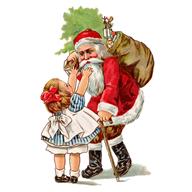 6. Kirándulások, kulturális programok:7. Nevelés nélküli munkanapok: A nevelésnélküli munkanapokról a szülők és a Józsefvárosi Óvodák intézményvezetőjének értesítése minimum 10 nappal előbb. Ügyelet biztosítása a kijelölt tagóvodával egyeztetve.Résztvevők: nevelőtestület tagjai, tagóvoda-vezető.Határidő: aktualitásnak megfelelően.Dokumentálás: jegyzőkönyv.EREDMÉNYEKCél:Az intézményi eredmények megfigyelése, mérése, elemzése, értékelése.6 éves kor után óvodában maradó gyermekek mutatóinak mérése a partnerek bevonásával (szülők, pedagógusok, a pedagógiai munkát segítők).Az iskolába kerülő gyermekekről visszajelzés kérése.Feladat:A nevelőmunka eredményességét jelző mutatók, gyermeki teljesítmények folyamatos (félévente történő) elemzése és értékelése, dokumentálása (személyiséglap gyermekenként, csoport- és óvodaszinten).Partneri elégedettségmérés megvalósítása a lassú átmenetet mutató gyermekek esetében.Gyermekek képességeinek kibontakoztatása a továbbhaladás érdekében.Fejlesztőpedagógus és az óvodapedagógusok fejlesztőmunka hatékonyságának növelése.Tehetségműhelyek hatékonysága a gyermekek fejlesztése során.Kiscsoportos gyerekek sokoldalú mozgásfejlesztése.BELSŐ KAPCSOLATOK, EGYÜTTMŰKÖDÉS, KOMMUNIKÁCIÓCél:A pedagógusok szakmai csoportjának önálló kialakítása és működtetése munkaterv alapján.Az intézményi célok figyelembe vétele a szakmai csoportok működésük során.Az intézményi munkatársak számára a tájékoztatások és ismeretek biztosítása.Feladat:Az óvoda és a család közötti kapcsolattartás erősítése, bizalomra és együttműködésre épülő kapcsolat kialakítása.Család – óvoda együttműködésének elősegítése érdekében, változatos kapcsolattartási formák alkalmazása, bővítése, és a meglévő hagyományok fenntartása,A nevelési év során évszakonként, vagy jeles napokhoz kapcsolódva közös programok megszervezésével a család, és az óvoda kapcsolatának erősítése.A szülőkkel, családokkal való kommunikáció hatékonyságának növelése óvodapszichológusok bevonásával.A munkatársak között a pedagógiai tevékenységgel összefüggő feladatok és fejlesztések legyenek a szakmai együttműködés elsődleges kérdései.JÓK szakmai munkaközösségeihez való kapcsolódás.A szakmai munkaközösségek és a pedagógusok aktív részvétele a módszertani fejlesztésben és a tudásmegosztásban.Tervszerűen kialakított és hatékony kommunikációs rendszer kialakítása és működtetése (elektronikus levelezés, szóbeli és papíralapú belső információáramlás, zárt csoport létrehozása).Tagóvodai honlap működtetése, korszerűsítése, az intézményvezető-helyettesnek elküldi a tagóvoda-vezető az aktuális tartalmakat. Az év fontosabb eseményeinek időbeni feltöltése a honlapra, és a tartalmak frissítése az aktualitásoknak megfelelően.Szakirodalomhoz való hozzáférés, folyóiratok, és szakirodalom figyelemmel kísérésére, és az újdonságokról a nevelőtestület tájékoztatása.Tehetségműhelyek eredményességének, és a produktumok létrejöttének segítése.Tagóvodai szinten az ingyenes továbbképzési lehetőségek kihasználása.Tagóvodai szintű belső továbbképzés rendszerének működtetése.Továbbképzéseken, munkaközösségi foglalkozásokon részt vevő kollégák beszámolója a megbeszéléseken, és az értekezleteken. AZ INTÉZMÉNY KÜLSŐ KAPCSOLATAIMolnár Ferenc Két Tanítási nyelvű Általános Iskolával rendszeres programokat szervezünk (karácsonyi műsor, iskolalátogatás a nagycsoportosokkal).Játékvár Bölcsődével továbbra is tartjuk a kapcsolatot, tavasszal részt veszünk a szülői értekezleten, ahol az óvoda szokásait megismerik a szülők, és a feltett kérdésekre választ kapnak. Pedagógiai Szakszolgálat értekezletein az óvoda képviselése, a pszichológussal, gyógypedagógussal rendszeres kapcsolattartás a gyerekek érdekében.EGYMI gyógypedagógusai rendszeresen fejlesztik SNI gyermekeinket és közös megbeszéléseket tartunk a gyerekek fejlődése érdekében.Tanulási képességet vizsgáló szakértői bizottságokkal való kapcsolattartás.A szakértői véleménnyel rendelkező gyerekek felülvizsgálatának figyelemmel kísérése a szakértői vélemények alapján.Gyermekjóléti központtal való kapcsolattartás. Az óvodai gyermekvédelmi felelős teendője a folyamatos kapcsolattartás, és erről a tagóvoda-vezető tájékoztatása.Egészségügyi munkatársakkal való kapcsolattartás (védőnő, fogorvos).Előadókkal kapcsolatot tartunk és meghívjuk őket óvodánkba műsort adni a gyerekeknek- Muzsikás Péter, Portéka együttes-, illetve ha lehetőség adódik továbbra is látogatjuk a Turay Ida Színház előadásait, Fűvész kert és a Fővárosi Állatkert eseményeit.PEDAGÓGIAI MUNKA FELTÉTELEI6.1. GyermeklétszámGyermekek száma csoportbontásban 2023.09.01-én:Csoportok beosztásaSzemélyi feltételekAz óvodában az engedélyezett álláshelyek száma 16 fő, egy pedagógiai asszisztensi álláshely betöltetlen.A humánerőforrás fejlesztéséhez minden évben feltérképezzük szükségleteinket. Az új dolgozók kiválasztásánál a személyes beszélgetéskor elsősorban a megfelelő végzettség mellett a szakmai rátermettséget, tudást, személyes irányultságot, az óvodai munkához szükséges személyiségvonásokat, és szakmai elhivatottságot vettük figyelembe.A tagintézményben a feladatok ellátása a jogszabályi előírásoknak és a tartalmi követelményeknek megfelelően magas színvonalon történik. Célunk a tagóvodában közösen kialakított és helyi értékeket elfogadó, pedagógiai munkánk hatékonyságát fejleszteni tudó munkatárs kiválasztása. Fontos, hogy szakmailag magas színvonalú munkát végző, tagóvodánk értékrendjét elfogadó, innovatív, pedagógusok és pedagógiai munkát segítő munkatársak felvételére kerüljön sor, a felmerülő hiányok esetében. MunkarendÓVODAPEDAGÓGUSOKReggeli ügyeletDélutáni ügyeletFEJLESZTŐ PEDAGÓGUSTAGÓVODA-VEZETŐ               Hiányzásom illetve távolmaradásom esetén helyettesítő óvodapedagógus: Fehérvári GizellaSándorné Péterfi KrisztinaHeti 15 óra kötelező óraszám letöltése:csoportokban helyettesítés, programokon való részvétel, úszás kísérése,mérés és fejlesztés során valósul meg. NOKS MUNKATÁRSAKPEDAGÓGIAI ASSZISZTENS6.4. Tárgyi feltételekA beszerzések során figyelembe vesszük a kötelező eszköznorma 20/2012. (VIII.) EMMI rendelet előírásait.Az óvoda épülete és játszóudvara karbantartása folyamatos, az eszközök beszerzése szükség szerint, illetve a pedagógiai munka feltételeinek biztosítása alapján történik.ÓVODAI NEVELÉS ORSZÁGOS ALAPPROGRAMBAN MEGFOGALMAZOTT ELVÁRÁSOKNAK ÉS A PEDAGÓGIAI PROGRAMBAN MEGFOGALMAZOTT CÉLOKNAK VALÓ MEGFELELÉSAz intézmény pedagógiai programja koherens a Kormány és az oktatásért felelős miniszter által kiadott Óvodai Nevelés Országos Alapprogramban foglaltakkal. Nagy hangsúlyt fektetünk arra, hogy a munkatársak szakmai tudása megfeleljen az óvoda jelenlegi és jövőbeli igényeinek, elvárásainak. Az intézményünk napi gyakorlatában jelen van a folyamatos tájékozódás, az elvárásoknak való megfelelés.Cél:Pedagógiai program és az ÓNAP harmonizálása.Pedagógiai programban foglaltak megvalósulásának nyomon követése.Jogszabályi előírások figyelemmel kísérése, a nevelőtestület tájékoztatása a változásokról.Feladat:Pedagógiai programban kitűzött célok és a központi tartalmi szabályozók (ÓNAP, jogi előírások) összhangjának megteremtése.Az intézményi stratégiai célkitűzések megjelenítése az operatív tervezés szintjén.Tervek és megvalósítások összhangjának, eredményességének folyamatos vizsgálata, elemzése.LEGITIMÁCIÓS ZÁRADÉKA nevelőtestület egyetértő nyilatkozata: A munkatervben foglaltakat közösen megfogalmaztuk, nevelőtestületi értekezleten megvitattuk, annak tartalmát elfogadtuk, és mindezt az alábbi aláírásunkkal igazoljuk, az adott nevelőtestületi közösség nevében: Béli Zsuzsanna                                        ………………………………………….Bolla Attiláné                                          ………………………………………….Csiszár Bernadett                                    ………………………………………….Fehérné Tóth Judit                                 …………………………………………..Fehérvári Gizella                                   …………………………………………..   Hajzer-Zelenák Bettina                           …………………………………………..Molnár-Zátrok Vivien                         …………………………………………..Németh-Balázs Kitti                             …………………………………………..Sándorné Péterfi Krisztina                   ..………………………………………….Budapest, 2023.09.10.     1.2.1. Tagóvodai szervezeti célok meghatározása1.2.1.1. Rövid távú célok:Az intézményen belüli információáramlás folyamatos javítása. A fejlesztő munka hatékonyságának növelése érdekében a csoportban történő fejlesztés előtérbe helyezése.Gyermekek megfigyelése, és kiválasztása tehetségműhelyekbe a mérőeszköz segítségével.Kiscsoportos gyerekek felmérése az újonnan kidolgozott mérőeszköz segítségével a MOZGITÍV program keretében komplex mozgásfejlesztés.A szülőkkel való kommunikáció javítása a beiskolázás eredményességének érdekében.MAMI munkaközösség bevezetése.IKT eszközök folyamatos alkalmazása, beépítése a nevelőmunkába.Ovped rendszerben a dokumentációk (tervezés, gyermekekről vezetett feljegyzések, szülői értekezlet jegyzőkönyv) formai, tartalmi követelményeinek betartása.Angol élménypedagógia beindítása októbertől, feltételek megteremtése.Úszás tanfolyam megszervezése.1.2.1.2. Középtávú célok:A pedagógiai munka eredményességének vizsgálata a gyermekek mérési eredményeinek összehasonlító elemzése alapján. Mozgitív folyamatos működése.Tehetségműhelyek működése.Angol élménypedagógia folyamatosságának megteremtése, biztosítása.Az integrációs szemlélet bővítése, a sajátos nevelési igényű gyermekek speciális szükségleteinek (módszerek, eszközrendszer) átgondolása, a szakemberekkel és a szülőkkel való együttműködés erősítése. 1.2.1.3. Hosszú távú célok:A szervezeti kultúra fejlesztése érdekében a szervezeti célokat leginkább támogató működési szokások, magatartásformák alakítása.Jó gyakorlatok kidolgozása, illetve átvétele.OVPED rendszer folyamatos működtetése.Pályázati lehetőségek kihasználása.Pedagógus kompetenciák önálló, rugalmas és hatékony alkalmazása, folyamatos önfejlesztés megvalósítása. Tehetséggondozás Az óvodai tehetséggondozás a tehetség-ígéretek beazonosításával kezdődik, majd a fejlesztés egyénre szabottan folytatódik. A fejlesztés történhet az óvodai csoportban, illetve a tehetségműhelyekben. Az óvodai csoportban a tehetségfejlesztést a mindennapi cselekvéses helyzetekbe építjük be, a gyerekek szabadon dönthetnek, hogy részt vesznek-e a felkínált tevékenységben. Ezek a helyzetek nyitottak, bármikor bárki bekapcsolódhat vagy kiléphet a tevékenységből. A foglalkozásokat támogató környezetben és játékos formában valósítjuk meg differenciált feladat adással.          Cél: A tehetség ígéretének felismerése, tehetségük kibontakoztatásának segítése. A tehetségfejlesztés beépítése a pedagógiai munkába.A gyermekek folyamatos nyomon követése. Iskolaválasztás segítése.          Feladat: Elfogadó, biztonságot nyújtó, szeretetteljes légkör megteremtése.Átlagon felüli adottságok fejlesztése.Közvetlen, cselekvő tapasztalatszerzés biztosítása. 2023. októbertől a következő tehetségműhelyek bevezetését. tervezzük heti rendszerességgel.Mérés-értékelésA gyermekek fejlődésének és fejlettségének megállapítása az óvodapedagógusok folyamatos munkával éri el, megfigyelik a gyerekeket a különböző tevékenységek során (játék, kommunikáció, foglalkozás, mozgás, szociális területen). Ovped felületen évente kétszer készítik el gyerekek képességértékelését, és erről tájékoztatják a szülőket fogadó óra keretében. Minden év elején megtörténik a DIFER mérés 4 éves kortól. Az eredményről értesítetjük a szülőket és a fejlesztő pedagógus erre alapozva kezdi meg a gyerekek fejlesztését. Szükség szerint heti egy vagy két alkalommal foglakozik a gyerekkel az év folyamán. A fejlesztési napló vezetése folyamatosan történik.A nevelési év rendje              A nevelési év: 2023. szeptember 1-től 2024.augusztus 31-ig tart.              Az oktatási év: 2023.szeptember 1-től 2024.június 15-ig tart.Az őszi szünet - 2023. október 30-tól 2024. november 5-ig tart. 												A téli szünet - 2023. december 21-től 2024. január 7-ig tart. 												A tavaszi szünet - 2024. április 6-től 2024. április 11-ig tart. 												A nyári karbantartási szünet időtartama 2024. június közepétől- augusztus 20-ig tart, melynek időpontjáról február 15-ig értesíteni kell a szülőket. Szükség esetén a szünet időtartama alatt a Mesepalota (ügyeletes) tagóvodában biztosítjuk a gyermekeink ellátását.		EllenőrzésekAz ellenőrzés célja a pedagógusok és a nevelőmunkát segítő alkalmazottak munkájának megismerése, a munka minőségének növelése, az egységes elvárás rendszer kialakítása, folyamatos visszajelzés biztosítása.		1.6.1. Az ellenőrzés megtervezése:Ellenőrzés minden csoportban 8-10 óra között zajlik.Az ellenőrzés időpontja előtt az óvodapedagógus átadja a tagóvoda-vezetőnek a tervezetét.Az ellenőrzést követő megbeszélésen a pedagógus reflektál a látottakra.Önreflexiót írásban is elkészíti az ellenőrzést követő 3. munkanapig.Az ellenőrzésről jegyzőkönyv készül.Módszerek: dokumentumelemzés, megfigyelés, beszélgetés, elemzés, ellenőrzés, értékelés.Eszközök: tevékenységi terv, csoportnapló, tematikus terv, önreflexió.1.6.2.  Az ellenőrzés időkeretének megtervezése:FeladatRésztvevőkHatáridő, teljesítésDokumentálás helyePedagógiai munka ellenőrzésetagóvoda-vezetőütemezés szerintjegyzőkönyv, fejlesztési naplóPedagógiai dokumentáció ellenőrzésetagóvoda-vezetőfolyamatospedagógiai dokumentációkAz intézményi, tanügyi dokumentumok ellenőrzéseóvodatitkártagóvoda-vezetőfolyamatostanügyi dokumentumokSzülői értekezletek ellenőrzéseóvodapedagógusok tagóvoda-vezetőfolyamatosértekezlet jegyzőkönyveFogadóórák ellenőrzéseóvodapedagógusok tagóvoda-vezetőfolyamatosOVPED csoportnaplóNevelőmunkát segítők munkájának ellenőrzésedajka, pedagógiai asszisztens,tagóvoda-vezetőfolyamatosellenőrzési dokumentumHonlap ellenőrzésetagóvoda-vezetőfolyamatoshonlapGyermekvédelmi feladatok ellenőrzésegyermekvédelmi felelőstagóvoda-vezetőfolyamatosgyermekvédelmi dokumentumokTehetségműhely ellenőrzéseóvodapedagógustagóvoda-vezető  intézményvezetőfolyamatosműhelynaplóZöld napok és jeles napokHatáridőFelelősGyermekek világnapja09.20.Molnár-Zátrok VivienEurópai Mobilitás09.22.csoportos óvodapedagógusokNemzetközi hulladékgyűjtés napja09.23.csoportos óvodapedagógusokMihály nap09.29.csoportos óvodapedagógusokA magyar népmesék napja09. 30.csoportos óvodapedagógusokZene világnap10.01.Fehérvári GizellaÁllatok világnapja10.04.csoportos óvodapedagógusokKézmosás napja10.15.csoportos óvodapedagógusokMárton nap11.11.csoportos óvodapedagógusokBudapest napja11.17.csoportos óvodapedagógusokJátszódélután a csoportokban15-30.csoportos óvodapedagógusokMikulás12.06.tagóvoda-vezetőLuca napja12.13.csoportos óvodapedagógusokKarácsony-várás       12.16.    csoportos óvodapedagógusokHóemberek világnapja01.18.csoportos óvodapedagógusokMagyar kultúra napja01. 22.csoportos óvodapedagógusokFarsang02.09.Hajzer-Zelenák BettinaValentin nap02.14.csoportos óvodapedagógusokMackók napja02.17.csoportos óvodapedagógusokJegesmedve világnapja02.17.csoportos óvodapedagógusokVadon élő állatok napja03.03.csoportos óvodapedagógusokEnergiatakarékosság napja03.06.Sándorné Péterfi KrisztinaNőnap03.08.csoportos óvodapedagógusokMárcius 15.03.11.Bolla AttilánéErdők világnapja03.21.csoportos óvodapedagógusokVíz világnapja03.22.csoportos óvodapedagógusokEgészség világnapja04.07.csoportos óvodapedagógusokFöld napja04.22.Németh-Balázs KittiHúsvét04.22.csoportos óvodapedagógusokKönyv napja04.23.Fehérné Tóth JuditNemzetközi táncnap04.29.csoportos óvodapedagógusokAnyák napja05.02-04.csoportos óvodapedagógusokTűzoltók napja05.04.csoportos óvodapedagógusokEsélyegyenlőség napja05.05.csoportos óvodapedagógusokMadarak és fák napja05.10.Csiszár BernadettVándormadarak világnapja05.14.csoportos óvodapedagógusokCsalád világnapja05.15.csoportos óvodapedagógusokMéhek világnapja05.20.csoportos óvodapedagógusokÉvzárók a csoportokban05.20-31.csoportos óvodapedagógusokGyermeknap05.27.csoportos óvodapedagógusokBallagás06.02.Csiszár BernadettMolnár-Zátrok VivienKörnyezetvédelmi világnap06.05.csoportos óvodapedagógusokÓceánok világnapja06.08.csoportos óvodapedagógusokKenyér ünnepe08.20.csoportos óvodapedagógusokSzülőkkel közös:Szülőkkel közös:Zártkörű:Zártkörű:Karácsony - várásDecember 14.Adventi készülődésNovember 25-FarsangFebruár 10MikulásDecember 6.Sport napÁprilis 12.Luca napDecember 13.Anyák napjaMájus 4.Március 15.Március 14.ÉvzárókMájus 20.HúsvétÁprilis 4.BallagásJúnius 4.GyermeknapMájus 29.Őszi természetjárás:Téli programok:Tavaszi természetjárás:Budakeszi VadasparkFővárosi Bábszínház látogatásaFővárosi Állatkert látogatásaSéta a VárosligetbenMesemúzeum látogatásaMúzeumkert látogatásaFővárosi Állatkert látogatásaMuzsikás Péter előadásKirándulás Visegrádra, NNemzeti Múzeum kertjében sétaSzabó Ervin Könyvtár látogatásaGellérthegyre kirándulásFKF programokTuray Ida Színház látogatásaSéta a VárosligetbenSorszámDátumTéma1.2023.10.Közösségépítés2.2023.11.Szakmai nap3.2024.02.Mozgáskotta4.2024.04.Szakmai nap5.2024.06.Csapat építésFejlesztőpedagógus munkájaFejlesztőpedagógus munkájaFejlesztőpedagógus munkájaFeladatok:Határidő:FelelősA fejlesztő pedagógus munkájának megszervezése, beillesztése az óvoda napi munkájába. Év elején a gyermekek felmérése, az óvodapedagógusok megfigyeléseinek figyelembe vétele, majd a fejlesztő foglalkozások időpontjának kijelölése a csoportok napirendjét, tematikáját ismerve.2023.09.20.fejlesztő pedagógus,tagóvoda-vezetőA gyermekek egyéni képességeit az óvodapedagógus és a fejlesztő pedagógus megvitatja: testi, értelmi, érzelmi szempontokból. Elkészíti a fejlesztő foglalkozások beosztását.2023.09.30.fejlesztő pedagógus,óvodapedagógusokFejlesztési napló naprakész vezetése, dokumentálása.folyamatosfejlesztő pedagógus,tagóvoda-vezetőA szülőket tapintatosan, de a valóságnak megfelelően, folyamatosan informálja a gyermekek képességéről, a fejlesztési teendőkről.folyamatosfejlesztő pedagógus,tagóvoda-vezetőÓvodásainkkal differenciáltan, egyénre szabott feladatadással, a gyermek saját fejlődési tempójának, életkori sajátosságainak figyelembe vételével foglalkozik.folyamatosfejlesztő pedagógus,tagóvoda-vezetőLassabban fejlődő gyermekek esetében felhívja a figyelmét a tagóvoda-vezetőnek, majd a megfelelő intézkedés megtétele.folyamatosfejlesztő pedagógus,A kiemelkedően tehetséges gyermekek felismerése, a csoportos óvodapedagógusokkal közösen. Egyéni foglalkozások során képességeiknek megfelelő szinten tehetséggondozásuk.folyamatosfejlesztő pedagógus,óvodapedagógusokGyermekvédelmi feladatok:Gyermekvédelmi feladatok:Gyermekvédelmi feladatok:Az óvoda gyermekvédelmi felelőse szoros kapcsolatot tart a vezetőséggel, a helyi szülői szervezettel, valamint szükség esetén a JSzSzGyK, illetve a Józsefvárosi Gyámhivatal illetékes munkatársaival. Az esetleges bejelentéseket megvizsgálja, és a segítés módját közösen megbeszéli a tagóvoda-vezetővel.folyamatosgyermekvédelmi felelős,  tagóvoda-vezetőHH-s, és a HHH-s gyermekekről pontos kimutatást, rövid, írásos esettanulmányt vezet.folyamatosgyermekvédelmi felelős, tagóvoda-vezetőJelzőrendszer tagokkal, illetve a szociális munkatárssal való kapcsolattartás.folyamatosgyermekvédelmi felelősHa egy gyermek sokat hiányzik indokolatlanul, vagy igazolatlanul, akkor a gyermekvédelmi felelős a tagóvoda-vezetővel, és az óvodai szociális segítővel közösen az óvodában, vagy családlátogatás keretében felhívja a szülő figyelmét a kötelességére (kötelező óvodáztatás), egyúttal feltárja a kötelességszegés okait.szükség szerintgyermekvédelmi felelős, tagóvoda-vezető, szociális segítőFogadó óra, szükség szerint családlátogatás az érintett családoknál, segítségnyújtás biztosítása.folyamatosgyermekvédelmi felelős, óvodapedagógusok Feltöltöttség a 2023.09.01. állapot szerint Feltöltöttség a 2023.09.01. állapot szerint Feltöltöttség a 2023.09.01. állapot szerint Feltöltöttség a 2023.09.01. állapot szerint Feltöltöttség a 2023.09.01. állapot szerint Feltöltöttség a 2023.09.01. állapot szerint Feltöltöttség a 2023.09.01. állapot szerintFérőhelyTénylegeslétszámTanköteles gyerekek számaSNIgyermekek számaHHgyermek számaHHHgyermek számaSzámított létszám100 fő77 fő37 fő3 fő1 fő0 fő82 fő1. csoport2. csoport3. csoport4. csoportÖsszesen20 fő21 fő21 fő15 fő77 főCsoport neveLétszámÓvodapedagógusokDajkaPedagógiai asszisztens	Szamóca csoport20 főBolla AttilánéHajzer-Zelenák BettinaVitos EmeseKergyó Anikó	Tücsök csoport21 főCsiszár BernadettFehérné Tóth JuditPataki JózsefnéKergyó Anikó	Nefelejcs csoport21 főBolla AttilánéHajzer-Zelenák BettinaBerta-Horváth BeátaPék BoglárkaMókus csoport15 főMolnár-Zátrok VivienSándorné Péterfi KrisztinaLajosné Göbölös EmíliaPék BoglárkaPedagógusok10 fő óvodapedagógus(1 fő tagóvoda-vezető,1 fő fejlesztő pedagógus)Pedagógus I.  6 főPedagógus II. 7 főNOKS munkatársak1 fő pedagógiai asszisztens1 fő gyógypedagógiai asszisztens4 fő dajkaPáros héten DélelőttNapokDélutánPáros hétenHajzer-Zelenák BettinaNémeth-Balázs KittiSándorné Péterfi Krisztina7-13:307-13:307-13:307-13:307-13HétfőKeddSzerdaCsütörtökPéntek10:30-1710:30-1710:30-1710:30-1711-17Csiszár BernadettFehérvári GizellaMolnár-Zátrok VivienPáratlan héten DélelőttNapokDélutánPáratlan hétenCsiszár BernadettFehérvári GizellaMolnár-Zátrok Vivien7-13:307-13:307-13:307-13:307-13HétfőKeddSzerdaCsütörtökPéntek10:30-1710:30-1710:30-1710:30-1711-17Hajzer-Zelenák BettinaNémeth-Balázs KittiSándorné Péterfi KrisztinaPáros héten DélelőttNapokDélutánPáros hétenFehérné Tóth Judit6:30-136:30-12:30H-CSPéntek10:30-1711-17Bolla AttilánéPáratlan hétenDélelőttNapokDélutánPáratlan hétenBolla Attiláné6:30-136:30-12:30H-CSPéntek10:30-1711-17Fehérné Tóth JuditPáros héten DélutánNapokDélutánPáratlan hétenÓvodapedagógusok heti váltásban11-17:3011:30-17:30H-CSPéntek11-17:3011:30-17:30Óvodapedagógusok heti váltásbanPáros hétenMunka időNapokMunka időPáratlan hétenBéli Zsuzsanna7:00-13:307:00-13:00H-CSPéntek7:00-13:307:00-13:00Béli ZsuzsannaPáros és páratlan hétenNapokMunka időKissné Bagi MagdolnaHétfő7-15Kissné Bagi MagdolnaKedd7-15Kissné Bagi MagdolnaSzerda7-15Kissné Bagi MagdolnaCsütörtök7-15Kissné Bagi MagdolnaPéntek7-15DAJKÁKDAJKÁKDAJKÁKDAJKÁKDAJKÁKPáros héten DélelőttNapokDélutánPáros hétenLajosné Göbölös EmíliaVitos Emese6-146-146-146-146-14HétfőKeddSzerdaCsütörtökPéntek10-1810-1810-1810-18  10-18Berta-Horváth BeátaPataki JózsefnéDAJKÁKDAJKÁKDAJKÁKDAJKÁKDAJKÁKPáratlan hétenDélelőttNapokDélutánPáratlan hétenBerta-Horváth BeátaPataki Józsefné6-146-146-146-146-14HétfőKeddSzerdaCsütörtökPéntek10-1810-1810-1810-18  10-18Lajosné Göbölös EmíliaVitos EmesePáros és páratlan hétenNapokMunka időKergyó AnikóPék BoglárkaHétfő8-16Kergyó AnikóPék BoglárkaKedd8-16Kergyó AnikóPék BoglárkaSzerda8-16Kergyó AnikóPék BoglárkaCsütörtök8-16Kergyó AnikóPék BoglárkaPéntek8-16  6.5. Tervezett karbantartási, felújítási, beruházási feladatok 2024. augusztus 31-igjátszóudvar falának felújításajátszóudvar burkolatának felújítása a hátsó udvarrészenbalesetveszélyes fák, gallyak eltávolításaárnyékoló vagy légkondicionáló beszerzése az emeleti csoportbanszükség szerint szekrények vásárlása a csoportokbaablakok cseréje az emeleten udvarra vezető hátsó ajtó cseréjeszámítástechnikai eszközök vásárlásaTagóvoda-vezető:     -----------------------------------------                Kissné Bagi Magdolna                                             Ph.Dátum: Budapest, 2023.09.10.2023-2024-es nevelési év Munkatervét a Szülői Szervezet tagjaként áttanulmányoztuk, meg-vitattuk, a benne foglaltakkal egyetértünk:    SzSz elnökének aláírása:---------------------------------------                         Rabi-Fáczán AnitaDátum: Budapest, 2023. 09.10.A dokumentum jellege: NyilvánosA dokumentum jellege: NyilvánosA dokumentum érvényessége: 2023. szeptember 01 –  2024. augusztus 31.A dokumentum érvényessége: 2023. szeptember 01 –  2024. augusztus 31.